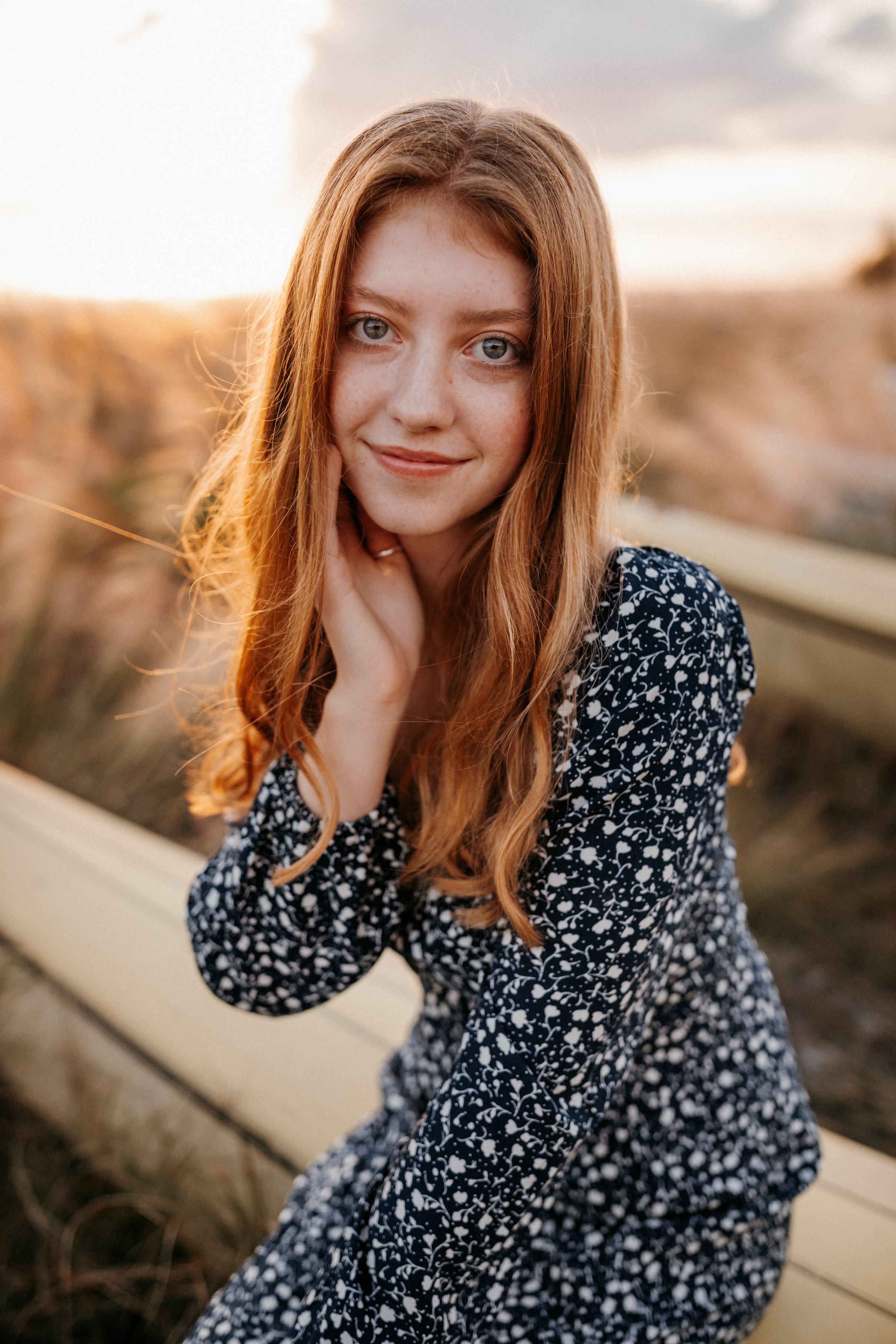 ElliePickerTHard-working, organized soon to be graduate from Southeastern University. I am looking for an administrative position. Many years of customer service and administration completed.places I’ve livedIllinoisRomaniaEgyptSouth DakotaFlorida941-218-9838elliepickert@gmail.comBayside College- SEU- 2023-2026Bachelor’s Degree in Psychology Anticipated completion December 2024, GPA 3.8 Masters in Clinical Psychology Anticipated completion May 2026State College of Florida2020 – 2022Associates Degree, GPA – 4.65Neuro Speech Therapy 2023- PresentCommunicating with clients regarding schedulingConflict management with corresponding schedules 360 Church 2023- Present Typesetting discipleship programs Liaison between leadership and applied translation services Sarasota Laundry2021 – PresentPick-up and delivery of laundry to different locationsCommunicating with customers regarding laundry completionCompleting the laundry for clients 360 Church (Volunteer)2021-Present Caring and teaching children ages 0-10Conflict managementInterpersonal communicationJames Griffith Salon2022-2023Greeting clients and creating a welcoming environmentCommunicating with clients regarding aspirations Discussed scheduling conflicts Conflict management between clients and stylists Suncoast Pools of Venice2019 - 2021Assisted with the maintenance of pools Corresponding with clients on siteContract and client retentionReference Kristen Hodges KlHodges@seu.edu